MESTSKÁ ČASŤ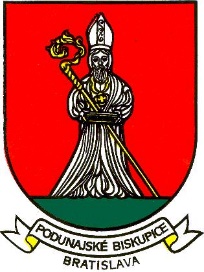 BRATISLAVA – PODUNAJSKÉ BISKUPICETrojičné námestie 11, 825 61 BratislavaMateriál určený na rokovanie :Miestne zastupiteľstvo      8.12.2020NávrhSCHVÁLENIA ZÁSTUPCU MESTSKEJ ČASTI BRATISLAVA – PODUNAJSKÉBISKUPICE DO FUNKCIE KONATEĽA OBCHODNEJ SPOLOČNOSTINávrh predkladá :                                                                Materiál obsahuje :   Mgr. Zoltán Pék                                                                     - návrh uzneseniastarosta                                                                                  - dôvodová správaSpracovateľ :Ing. Mariana Páleníkováprednostka Vyjadrenie miestnej rady  dňa  30.11.2020UZNESENIE č. 90/2020/MRMiestna rada odporúča miestnemu zastupiteľstvu schváliť predložený návrh uznesenia.Návrh  uznesenia :Miestne zastupiteľstvo Mestskej časti Bratislava – Podunajské Biskupice po prerokovaní  materiálu, na základe § 15 ods. 2 písm. i) zákona SNR č. 377/1990 Zb. o hlavnom meste Slovenskej republiky Bratislave v spojitosti s § 11 ods.4 písm.  l) zákona  SNR č. 369/1990 Zb. o obecnom zriadení  a § 125 ods. 1 písm. f) a g) zákona č. 513/1991 Zb. Obchodný zákonník:odvoláva  Ing. Ivetu Györgyovú z  funkcie konateľa spoločnosti Bytový podnik Podunajské Biskupice, s.r.o, so sídlom Priekopnícka 19, 821 06 Bratislava, IČO : 35 8153 53.vymenúva Ing. Tibora Pogána do funkcie konateľa spoločnosti Bytový podnik Podunajské Biskupice, s.r.o, so sídlom Priekopnícka 19, 821 06 Bratislava, IČO : 35 8153 53. DÔVODOVÁ SPRÁVAMestská časť Bratislava – Podunajské Biskupice , zastúpená starostom Mgr. Zoltánom Pékom vyhlásila dňa 25.9.2020 výberové konanie na kandidáta na obsadenie funkcie konateľa obchodnej spoločnosti s majetkovou účasťou mestskej časti Bratislava - Podunajské Biskupice Bytový podnik Podunajské Biskupice, s.r.o. .Výberové konanie na obsadenie funkcie konateľa sa uskutočnilo dňa 13.11.2020 . Žiadosť do výberového konania podali traja uchádzači, pričom všetci splnili podmienky účasti a boli pozvaní na výberové konanie.Výberové konanie pozostávalo z dvoch častí :prezentácia projektu rozvoja organizácie. Každý uchádzač mal na prezentáciu 15 minút, potom nasledovali otázky členov komisie k predloženému projektupohovorom s každým uchádzačom výberová komisia overila odborné znalosti a schopnosti uchádzačovZloženie výberovej komisie :Ing. Olívia Wurster Falanga                    zástupkyňa starostu, predseda výberovej komisieIzabella Jégh                                              poslankyňa miestneho zastupiteľstvaIng. Roman Lamoš                                    poslanec miestneho zastupiteľstvaBoris Boleček                                             poslanec miestneho zastupiteľstva   Ing. Zuzana Čermanová, PhD.                poslankyňa miestneho zastupiteľstva Kočišová Oľga                                            referent personalistiky, PaM MČ Ing. Mariana Páleníková                          prednostka úraduNominovaná členka výberovej komisie Ing. Zuzana Čermanová, PhD. nebola prítomná na výberovom konaní a teda výberového konania, ako člen výberovej komisie, sa nezúčastnila. Výberová komisia o výsledku rozhodla bez jej hlasu.Na základe priebehu a vyhodnotenia výberového konania výberová komisia odporúča starostovi Mestskej časti Bratislava – Podunajské Biskupice predložiť na schválenie Miestnemu zastupiteľstvu Mestskej časti Bratislava – Podunajské Biskupice návrh na vymenovanie kandidáta Ing. Tibora Pogána, do funkcie konateľa Bytový podnik Podunajské Biskupice, s.r.o.Informácia o odporúčanom kandidátovi :Ing. Tibor Pogány pôsobil v rokoch 2015 – 2017 vo funkcii konateľa a riaditeľa spoločnosti Mestský podnik bytového hospodárstva, s.r.o Šamorín. Má skúsenosti aj v oblasti práce v samospráve, keďže v rokoch 2011 – 2014 zastával funkciu zástupcu primátora a staral sa o chod mesta Šamorín v oblasti sociálnej, kultúrnej a marketingových aktivitách. V priebehu výberového konania preukázal znalosti i zručnosti pre výkon funkcie konateľa . Svoje pracovné skúsenosti je pripravený odovzdať v prospech mestskej časti Podunajské Biskupice.